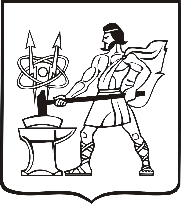 СОВЕТ ДЕПУТАТОВ ГОРОДСКОГО ОКРУГА ЭЛЕКТРОСТАЛЬМОСКОВСКОЙ ОБЛАСТИРЕШЕНИЕот 28.12.2022 № 211/36О внесении изменений в Правила благоустройства территории городского округа Электросталь Московской областиВ соответствии с Градостроительным кодексом Российской Федерации,  Федеральным законом от 06.10.2003 №131-ФЗ «Об общих принципах организации местного самоуправления в Российской Федерации», Законом Московской области от 30.12.2014 №191/2014-ОЗ «О регулировании дополнительных вопросов в сфере благоустройства в Московской области», в целях приведения муниципального правового акта в соответствие с действующим законодательством, Совет депутатов городского округа Электросталь Московской области РЕШИЛ:1. Внести в Правила благоустройства территории городского округа Электросталь Московской области, утверждённые решением Совета депутатов городского округа Электросталь Московской области от 26.02.2020 № 416/70 (в редакции решений Совета депутатов городского округа Электросталь Московской области от 26.11.2020 №22/6, от 26.08.2021 №72/15, от 16.12.2021 №107/22, от 15.12.2022 № 196/35) (далее – Правила благоустройства), следующие изменения:1.1. Второй абзац подпункта 3 пункта 37.2. статьи 37 Правил благоустройства изложить в новой редакции следующего содержания:«При обнаружении во время производства земляных работ инженерных сетей и коммуникаций, владелец которых не выявлен, получатель ордера на право производства земляных работ обязан незамедлительно вызвать представителя МКУ «СБДХ» для составления соответствующего акта.»;1.2. первый абзац подпункта 7 пункта 37.2. статьи 37 Правил благоустройства изложить в новой редакции следующего содержания:«7. Приемка земляных и восстановительных работ осуществляется на основании Акта о завершении земляных работ и выполненном благоустройстве с обязательным участием представителей МКУ «СБДХ», выдавшего ордер, организации, осуществляющей содержание прилегающей территории, заказчика, производителя работ.»;1.3. Подпункт 8 пункта 37.2. статьи 37 Правил благоустройства изложить в новой редакции следующего содержания:«8. При обнаружении на территории городского округа колодца, балансосодержателя которого установить не представляется возможным, Администрацией городского окурга создаётся комиссия, в состав которой входят ресурсоснабжающие организации, осуществляющие свою деятельность на территории городского округа, Администрация городского округа, в лице МКУ «СБДХ», Управления городского жилищного и коммунального хозяйства Администрации городского округа, а также МБУ «Благоустройство». Комиссией осуществляется выезд к местоположению бесхозяйного колодца и на основании топографической съёмки (схемы подземных коммуникаций) выявляется его балансодержатель. В случае невозможности установления балансосодержателя данного колодца, составляется комиссионный акт и соответствующее заключение для дальнейшей его консервации.»;1.4. Пункт 16 статьи 43 Правил благоустройства изложить в новой редакции следующего содержания:«16. Лицо, эксплуатирующее площадку, должно в течение суток представлять в МКУ «СБДХ» информацию о травмах (несчастных случаях), полученных на площадке.1.5. Третий абзац пункта 5 статьи 52 Правил благоустройства изложить в новой редакции следующего содержания:«Сроки включения фонтанов, питьевых фонтанчиков, декоративных водоемов, режимы их работы, график промывки и очистки чаш, технологические перерывы и окончание работы определяются Администрацией городского округа в лице МКУ «СБДХ».»;1.6. Пункт 8 статьи 54 Правил благоустройства изложить в новой редакции следующего содержания:«8. При обнаружении на территории городского округа  колодца, балансосодержателя которого установить не представляется возможным, Администрацией городского окурга создаётся комиссиия, в состав которой входят ресурсноснабжающие организациии, осуществляющие свою деятельностьна территории городского округа и Администрация городского округа в лице МКУ «СБДХ», а также Управление городского жилищного и коммунального хозяйства Администрации городского округа. На основании топосъёмки (схемы подземных коммуникаций) комиссией осуществляется выезд к месту нахождения бесхозяйного колодца для выявления его балансодержателя. В случае невозможности установления балансодержателя, составляется комиссионный акт и соответствующее заключение о ликвидации (консервации) данного колодца.»;1.7. Пункт 7 статьи 69 Правил благоустройства изложить в новой редакции следующего содержания:«7. Органом, уполномоченным на организацию и проведение общественных обсуждений по проектам благоустройства, является Администрация городского округа в лице МКУ «СБДХ» (далее - уполномоченный орган).Уполномоченный орган определяет председателя и секретаря общественных обсуждений; составляет план работы по подготовке и проведению общественных обсуждений; принимает предложения и замечания от участников общественных обсуждений; оформляет протокол и заключение о результатах общественных обсуждений.»;1.8. В приложении № 1 к Правилам благоустройства по всему тексту слова «Комитета по строительству, дорожной деятельности и благоустройства Администрации городского округа» заменить на слова «МКУ «СБДХ»».2. Опубликовать настоящее решение на официальном сайте городского округа Электросталь Московской области в информационно-телекоммуникационной сети «Интернет» по адресу: www.electrostal.ru.3. Настоящее решение вступает в силу с 01.01.2023, но не ранее его официального опубликования.4. Контроль за исполнением настоящего решения возложить на заместителя Главы Администрации городского округа Электросталь Московской области А.Ю. Борисова.Председатель Совета депутатовгородского округа                                                                                      О.И. МироничевГлава городского округа                                                                           И.Ю. Волкова